Clipping Faconauto. Lunes, 8 abril 2024CorporativoCorporativoCompetenciaCompetenciaServicio ofrecido por Auditmedia | Telf: 91 277 22 99 | info@auditmedia.es | www.auditmedia.es Servicio ofrecido por Auditmedia | Telf: 91 277 22 99 | info@auditmedia.es | www.auditmedia.es 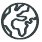 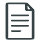 